Coding Insurance Information in EIM-ESMIntroductionIn EIM-ESM, insurance information is required before a client can be enrolled in most Activities.  This information is vital to understanding the client population served by DPH and documenting the impact of insurance accessibility on their health care. Insurance information is also necessary for the adjudication of claims.  The two required fields in EIM-ESM that are key to meeting these goals are Insurance Type and Insurance Name. This job aid provides the information necessary to correctly enter these fields in EIM-ESM.  In addition, users should review the Insurance Job Aid on the EIM-ESM website for more detail on when to enter and/or close a client’s insurance record. Incorrectly managing a client’s active insurance information can also affect claim adjudication.  https://www.mass.gov/files/documents/2016/07/td/training-insurance-job-aid.doc. Insurance Type.  The data entered in this field will determine whether your claims will be rejected or accepted for payment by the Department of Public Health. There are many HIPAA compliant Insurance Types listed in EIM-ESM.  Only a select few are to be used when entering data in EIM-ESM for DPH/BSAS clients. The appropriate choices are listed in Table 1.*HM or CI can be used to code commercial HMO plansInsurance Name.  This field can also impact the adjudication of claims, and is critical in the management of the MassHealth Waiver for residential services.  MassHealth InsuranceMassHealth has several plans for Massachusetts residents that have varying eligibility requirements. For all of the MassHealth plans, the Insurance Type is MC. MassHealth Managed Care Plans In addition, MassHealth enrolls eligible members in managed care plans.  There are three managed care options offered by MassHealth. MCO: Managed Care Organization. Insurance providers who offer managed care plans for MassHealth members.ACO: Accountable Care Organization. The ACO health plans are groups of doctors, hospitals and other health care providers who come together to give coordinated, high-quality care to MassHealth members. This way, MassHealth members get the right care at the right time.  MassHealth has worked with the ACOs to make sure they provide high-quality care.PCC: Primary Care Clinician plan. Primary care physician coordinates care within MassHealth network of health care providers.If a client is enrolled in an ACO, PCC or MCO plan, that plan must be entered in the Insurance Name field and the Insurance Type must be entered as MC.  MassHealth Behavioral Managed Care VendorsMental health and substance use disorders are managed by behavioral health vendors for all the MassHealth members enrolled in the Primary Care Clinician (PCC) and are associated with certain Accountable Care Partnership Plans, as listed above.  If the client’s behavioral health care is being managed through a Behavioral Health Managed Care Vendor, the behavioral health vendor will be listed under Insurance Name and the Insurance Type with be MC.MassHealth EVSThe MassHealth member’s eligibility and enrollment information is available in the EVS application.  In the sample EVS screen below, the client is enrolled in MassHealth Standard and in the ACO, Berkshire Fallon Health Collaborative.  The EIM-ESM Insurance record for this client should be: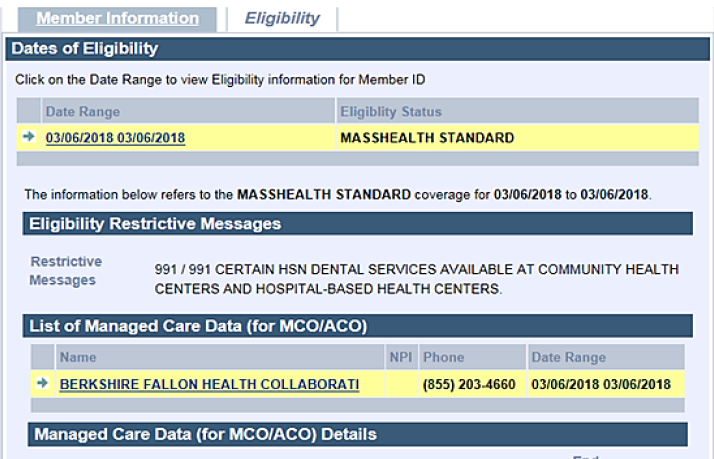 The following table lists the non-MassHealth insurance plans available in EIM-ESM.Table 1: Insurance Types Table 1: Insurance Types Insurance TypeUninsuredClient has neither public or private insuranceClient has neither public or private insuranceMCMassHealth / MCO/ACO/ PCC/MBHP   MassHealth / MCO/ACO/ PCC/MBHP   MPMedicare –Over 65-some disabled   Medicare –Over 65-some disabled   VAVeterans Administration  Veterans Administration  HM*Private HMO – through  employment or client  payPrivate HMO – through  employment or client  payCIPrivate Insurance – through  employment  or  client pay with  no subsidyPrivate Insurance – through  employment  or  client pay with  no subsidyOTOther - Includes State subsidy –  ConnectCare /  Health Safety Net                       Other - Includes State subsidy –  ConnectCare /  Health Safety Net                       See Table 2-4 for the correct coding of MassHealth plans and Table 5 for coding commercial insurance in EIM-ESM.Table 2: MassHealth PlansTable 2: MassHealth PlansInsurance TypeInsurance NameMCMassHealth StandardMCMassHealth CommonHealthMCMassHealth CarePlusMCMassHealth Family AssistanceMCMassHealth LimitedMCMassHealth Senior Buy-inMCMassHealth Children's Medical Security PlanMCMassHealth Healthy StartMCMassHealth - Buy-inTable 3: MassHealth Managed Care PlansTable 3: MassHealth Managed Care PlansInsurance TypeInsurance NameManaged Care TypeBehavioral Health
Management VendorMCHealth New England Be Healthy Partnership ACOMassachusetts Behavioral Health PartnershipMCBerkshire Fallon Health Collaborative ACOBeacon Health Options MCBMC HealthNet Plan Community Alliance ACOBeacon Health Strategies MCBMC HealthNet Plan Mercy Alliance ACOBeacon Health StrategiesMCBMC HealthNet Plan Signature Alliance ACOBeacon Health StrategiesMCBMC HealthNet Plan Southcoast Alliance ACOBeacon Health StrategiesMCFallon 365 Care ACOBeacon Health Options MCNHP Merrimack Valley ACO My Care Family ACOBeacon Health OptionsMCTufts Health Together with Atrius Health ACON/AMCTufts Health Together with BIDCO ACON/AMCTufts Health Together with Boston Children’s ACO ACON/AMCTufts Health Together with CHA ACON/AMC Fallon Wellforce Care Plan ACOBeacon Health Options MCSteward Health ChoicePrimary Care ACOMassachusetts Behavioral Health PartnershipMCPartners Healthcare ChoicePrimary Care ACOMassachusetts Behavioral Health PartnershipMCCommunity Care Cooperative (C3)Primary Care ACOMassachusetts Behavioral Health PartnershipMCBMC Healthnet PlanMCOBeacon Health Options MCTufts Health TogetherMCO N/AMCPrimary Care Clinician PlanPCCMassachusetts Behavioral Health PartnershipMCCCA One CareCommonwealth Care AllianceOne Care – combined Medicare/Medicaid managed care plan N/AMCTufts UnifyOne Care –combined Medicare/Medicaid managed care plan N/ATable 4: Behavioral Health PlansTable 4: Behavioral Health PlansInsurance TypeInsurance NameMCMassachusetts Behavioral Health PartnershipMCBeacon Health OptionsMCBeacon Health StrategiesInsurance Type:MCInsurance Name:Berkshire Fallon Health CollaborativeTable 5: Commercial InsuranceTable 5: Commercial InsuranceInsurance TypeCode Value CommentsCIAARPMedicare SuppCIAetna_US_HealthcareCIAmalgamatedCIAmerican_Medical_SecurityCIAmerican_NationalCIAnthemCIAPWUCIBankers_LifeCIBlue_Care_65Medicare SupCIBlue_Cross_Blue_Shield_DentalCI-Blue_Cross_Blue_Shield_MedexMedicare SupCIBlue_Cross_Blue_Shield_of_MACIBlue_Cross_Blue_Shield_OtherCIBoston Medical Center HealthNet PlanVAChampus_TricareVeteransCIChesterfield_ResourceSalvation Army CICigna_HealthCICigna_HealthOTConnectCare-Boston Medical Center HealthNet PlanOTConnectCare-CeltiCareOTConnectCare-Fallon Community Health PlanOTConnectCare-Health New EnglandOTConnectCare-Minuteman HealthOTConnectCare-Neighborhood Health PlanOTConnectCare-Network HealthCIConnecticut_GeneralCIConsecoCIConsolidate_HealthCICoresourceCIDelta_DentalCIDUA_Medical_Security_ProgramCIFallon_Community_Health_PlanCIFallon_Senior_PlanMedicare SupCIFed_MutualCiFirst_HealthCIFortisCIGeneral_AmericanCIGuardianCIHartfordCIHarvard_PilgrimCIHarvard VanguardCIHarvard_Pilgrim_First_SenorityCMedicare SupCIHealth_NECIHealth_Plans_IncCIHealth_SourceCIHumanaCIJohn_AldenCIJohn_HancockCIKaiserCILondon_HealthCIMass_Fisherman_Partnership_insCIMass_Laborers_Health_and_WelfareCIMass_MutualMBMedicareCIMega_Life_and_HealthCIMutual_of_OmahaCIMVP_SelectCINational_Assoc_of_Letters_CarriersCINeighborhood_Health_PlanCINetwork HealthCINew_EnglandCINorth_American_PreferredOTNot CollectedCIOne_Health_PlanOTOtherCIPioneer_LifeCIPrincipalCIProvidentCIPrudentialCIStar_AdminCIStarbridgeCIState_MutualCIStudent_Health_InsuranceCITeamstersVATricareVeterans CITrustmarkCITufts_Aff_Health_PlanCITufts_Secure_HorizonsCI-Medicare SupCIUFCWCIUnicareCIUnited_Health_NECIUniversity_Health_PlanCIWausauCIHarvard Vanguard